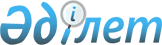 Ғабит Мүсірепов атындағы ауданы мәслихатының 2022 жылғы 27 желтоқсандағы № 24-5 "2023-2025 жылдарға арналған Ғабит Мүсірепов атындағы ауданының бюджетін бекіту туралы" шешіміне өзгерістер енгізу туралыСолтүстік Қазақстан облысы Ғабит Мүсірепов атындағы ауданы мәслихатының 2023 жылғы 31 наурыздағы № 2-1 шешімі
      Солтүстік Қазақстан облысы Ғабит Мүсірепов атындағы ауданының мәслихаты ШЕШТІ:
      1. Ғабит Мүсірепов атындағы ауданы мәслихатының "2023-2025 жылдарға арналған Ғабит Мүсірепов атындағы ауданының бюджетін бекіту туралы" 2022 жылғы 27 желтоқсандағы № 24-5 шешіміне келесі өзгерістер енгізілсін:
      1-тармақ жаңа редакцияда жазылсын:
       "1. 2023-2025 жылдарға арналған Ғабит Мүсірепов атындағы ауданының бюджеті осы шешімге тиісінше 1, 2, 3, 4, 5 және 6-қосымшаларға сәйкес, соның ішінде 2023 жылға келесі көлемдерде бекітілсін:
      1) кірістер – 4 601 616,5 мың теңге:
      салықтық түсімдер – 2 067 372 мың теңге;
      салықтық емес түсімдер – 64 990 мың теңге;
      негізгі капиталды сатудан түсетін түсімдер – 384 651 мың теңге;
      трансферттер түсімі – 2 084 603,5 мың теңге;
      2) шығындар – 4 790 418,3 мың теңге;
      3) таза бюджеттік кредиттеу – 36 908 мың теңге:
      бюджеттік кредиттер – 129 375 мың теңге;
      бюджеттік кредиттерді өтеу – 92 467 мың теңге;
      4) қаржы активтерімен операциялар бойынша сальдо – 0:
      қаржы активтерін сатып алу – 0;
      мемлекеттің қаржы активтерін сатудан түсетін түсімдер – 0;
      5) бюджет тапшылығы (профициті) – - 225 709,8 мың теңге;
      6) бюджет тапшылығын қаржыландыру (профицитін пайдалану) – 225 709,8 мың теңге:
      қарыздар түсімі – 493 558 мың теңге;
      қарыздарды өтеу – 471 118 мың теңге;
      бюджет қаражатының пайдаланылатын қалдықтары – 203 269,8 мың теңге.";
      көрсетілген шешімнің 1-қосымшасы осы шешімнің қосымшасына сәйкес жаңа редакцияда жазылсын.
      2. Осы шешім 2023 жылғы 1 қаңтардан бастап қолданысқа енгізіледі. 2023 жылға арналған Ғабит Мүсірепов атындағы ауданының бюджеті
					© 2012. Қазақстан Республикасы Әділет министрлігінің «Қазақстан Республикасының Заңнама және құқықтық ақпарат институты» ШЖҚ РМК
				
      Солтүстік Қазақстан облысы Ғабит Мүсіреповатындағы ауданы мәслихатының төрағасы 

С. Баумағанбетов
Солтүстік Қазақстан облысыҒабит Мүсірепов атындағыауданы мәслихатының2023 жылғы 31 наурыздағы№ 2-1 шешіміне қосымшаСолтүстік Қазақстан облысыҒабит Мүсірепов атындағыаудан мәслихатының2022 жылғы 27 желтоқсандағы№ 24-5 шешіміне 1-қосымша
Санаты
Сыныбы
Кіші сыныбы
Атауы
Сома (мың теңге)
1. Кірістер
4 601 616,5
1
Салықтық түсімдер
2 067 372
01
Табыс салығы
385 728
1
Корпоративтік табыс салығы
385 728
03
Әлеуметтiк салық
970 898
1
Әлеуметтiк салық
970 898
04
Меншiкке салынатын салықтар
309 570
1
Мүлiкке салынатын салықтар
309 570
05
Тауарларға, жұмыстарға және қызметтерге
салынатын iшкi салықтар
265 876
2
Акциздер
5 627
3
Табиғи және басқа да ресурстарды пайдаланғаны үшiн түсетiн түсiмдер
241 974
4
Кәсiпкерлiк және кәсiби қызметтi жүргiзгенi үшiн алынатын алымдар
18 275
08
Заңдық маңызы бар әрекеттерді жасағаны және (немесе) оған уәкілеттігі бар мемлекеттік органдар немесе лауазымды адамдар құжаттар бергені үшін алынатын міндетті төлемдер
135 300
1
Мемлекеттік баж
135 300
2
Салықтық емес түсiмдер
64 990
01
Мемлекеттік меншіктен түсетін кірістер
47 427
5
Мемлекет меншігіндегі мүлікті жалға беруден түсетін кірістер
17 100
7
Мемлекеттік бюджеттен берілген кредиттер бойынша сыйақылар
26 327
9
Мемлекет меншігінен түсетін басқа да кірістер
4 000
06
Басқа да салықтық емес түсiмдер
17 563
1
Басқа да салықтық емес түсiмдер
17 563
3
Негізгі капиталды сатудан түсетін түсімдер
384 651
01
Мемлекеттік мекемелерге бекітілген мемлекеттік мүлікті сату
384 651
1
Мемлекеттік мекемелерге бекітілген мемлекеттік мүлікті сату
384 651
4
Трансферттердің түсімдері
2 084 603,5
01
Төмен тұрған мемлекеттік басқару органдарынан трансферттер
400,5
3
Аудандық маңызы бар қалалардың, ауылдардың, кенттердің, ауылдық округтердің бюджеттерінен трансферттер
400,5
02
Мемлекеттiк басқарудың жоғары тұрған
органдарынан түсетiн трансферттер
2 084 203
2
Облыстық бюджеттен түсетiн трансферттер
2 084 203
Функцио-налдық топ
Бюджеттік бағдарла-малардың әкімшісі
Бағдар-лама
Атауы
Сома (мың теңге)
2. Шығындар
4 790 418,3
01
Жалпы сипаттағы мемлекеттiк қызметтер
1 162 582,7
112
Аудан (облыстық маңызы бар қала) мәслихатының аппараты
43 812
001
Аудан (облыстық маңызы бар қала) мәслихатының қызметін қамтамасыз ету жөніндегі қызметтер
43 812
122
Аудан (облыстық маңызы бар қала) әкімінің аппараты
330 089,5
001
Аудан (облыстық маңызы бар қала) әкімінің қызметін қамтамасыз ету жөніндегі қызметтер
228 005,3
003
Мемлекеттік органның күрделі шығыстары
2 766,8
113
Жергілікті бюджеттерден берілетін ағымдағы нысаналы трансферттер
99 317,4
459
Ауданның (облыстық маңызы бар қаланың) экономика және қаржы бөлімі
72 438
001
Ауданның (облыстық маңызы бар қаланың) экономикалық саясатын қалыптастыру мен дамыту, мемлекеттік жоспарлау, бюджеттік атқару және коммуналдық меншігін басқару саласындағы мемлекеттік саясатты іске асыру жөніндегі қызметтер
70 254
003
Салық салу мақсатында мүлікті бағалауды жүргізу
1 664
010
Жекешелендіру, коммуналдық меншікті басқару, жекешелендіруден кейінгі қызмет және осыған байланысты дауларды реттеу
520
495
Ауданның (облыстық маңызы бар қаланың) сәулет, құрылыс, тұрғын үй-коммуналдық шаруашылығы, жолаушылар көлігі және автомобиль жолдары бөлімі
716 243,2
001
Жергілікті деңгейде тұрғын үй-коммуналдық шаруашылығы, жолаушылар көлігі және автомобиль жолдары саласындағы мемлекеттік саясатты іске асыру жөніндегі қызметтер
79 660
113
Жергілікті бюджеттерден берілетін ағымдағы нысаналы трансферттер
636 583,2
02
Қорғаныс
26 820,3
122
Аудан (облыстық маңызы бар қала) әкімінің аппараты
20 561
005
Жалпыға бірдей әскери міндетті атқару шеңберіндегі іс-шаралар
20 561
122
Аудан (облыстық маңызы бар қала) әкімінің аппараты
6 259,3
006
Аудан (облыстық маңызы бар қала) ауқымындағы төтенше жағдайлардың алдын алу және оларды жою
6 157,3
007
Аудандық (қалалық) ауқымдағы дала өрттерінің, сондай-ақ мемлекеттік өртке қарсы қызмет органдары құрылмаған елдi мекендерде өрттердің алдын алу және оларды сөндіру жөніндегі іс-шаралар
102
03
Қоғамдық тәртіп, қауіпсіздік, құқықтық, сот, қылмыстық-атқару қызметі
6 500
495
Ауданның (облыстық маңызы бар қаланың) сәулет, құрылыс, тұрғын үй-коммуналдық шаруашылығы, жолаушылар көлігі және автомобиль жолдары бөлімі
6 500
019
Елдi мекендерде жол қозғалысы қауiпсiздiгін қамтамасыз ету
6 500
06
Әлеуметтiк көмек және әлеуметтiк қамсыздандыру
1 101 161
451
Ауданның (облыстық маңызы бар қаланың) жұмыспен қамту және әлеуметтік бағдарламалар бөлімі
15 437
005
Мемлекеттік атаулы әлеуметтік көмек
14 098
026
Мүгедектігі бар адамдарды жұмысқа орналастыру үшін арнайы жұмыс орындарын құруға жұмыс берушінің шығындарын субсидиялау
1 035
057
Атаулы мемлекеттік әлеуметтік көмек алушылар болып табылатын жеке тұлғаларды телевизиялық абоненттiк жалғамалармен қамтамасыз ету
304
451
Ауданның (облыстық маңызы бар қаланың) жұмыспен қамту және әлеуметтік бағдарламалар бөлімі
1 085 724
002
Жұмыспен қамту бағдарламасы
317 073
006
Тұрғын үйге көмек көрсету
1 011
007
Жергілікті өкілетті органдардың шешімі бойынша мұқтаж азаматтардың жекелеген топтарына әлеуметтік көмек
38 608
010
Үйден тәрбиеленіп оқытылатын мүгедектігі бар балаларды материалдық қамтамасыз ету
2 516
014
Мұқтаж азаматтарға үйде әлеуметтiк көмек көрсету
292 784
017
Оңалтудың жеке бағдарламасына сәйкес мұқтаж мүгедектігі бар адамдарды протездік- ортопедиялық көмек, сурдотехникалық құралдар, тифлотехникалық құралдар, санаторий-курорттық емделу, мiндеттi гигиеналық құралдармен қамтамасыз ету, арнаулы жүрiп-тұру құралдары, жеке көмекшінің және есту бойынша мүгедектігі бар адамдарға қолмен көрсететiн тіл маманының қызметтері мен қамтамасыз ету
62 095
023
Жұмыспен қамту орталықтарының қызметін қамтамасыз ету
88 506
001
Жергілікті деңгейде халық үшін әлеуметтік бағдарламаларды жұмыспен қамтуды қамтамасыз етуді іске асыру саласындағы мемлекеттік саясатты іске асыру жөніндегі қызметтер
46 224
011
Жәрдемақыларды және басқа да әлеуметтік төлемдерді есептеу, төлеу мен жеткізу бойынша қызметтерге ақы төлеу
700
061
Жұмыс күшінің ұтқырлығын арттыру үшін адамдардың ерікті түрде қоныс аударуына жәрдемдесу
236 000
062
Біліктілік жүйесін дамыту
207
07
Тұрғын үй-коммуналдық шаруашылық
519 390,1
495
Ауданның (облыстық маңызы бар қаланың) сәулет, құрылыс, тұрғын үй-коммуналдық шаруашылығы, жолаушылар көлігі және автомобиль жолдары бөлімі
519 390,1
007
Коммуналдық тұрғын үй қорының тұрғын үйін жобалау және (немесе) салу, реконструкциялау
365 183
008
Мемлекеттік тұрғын үй қорын сақтауды ұйымдастыру
41 488
033
Инженерлік-коммуникациялық инфрақұрылымды жобалау, дамыту және (немесе) жайластыру
73 357
058
Ауылдық елді мекендердегі сумен жабдықтау және су бұру жүйелерін дамыту
10 225
08
Мәдениет, спорт, туризм және ақпараттық кеңістiк
618 850,6
478
Ауданның (облыстық маңызы бар қаланың) ішкі саясат, мәдениет және тілдерді дамыту бөлімі
276 645,1
009
Мәдени-демалыс жұмысын қолдау
276 645,1
495
Ауданның (облыстық маңызы бар қаланың) сәулет, құрылыс, тұрғын үй-коммуналдық шаруашылығы, жолаушылар көлігі және автомобиль жолдары бөлімі
10 000
036
Мәдениет объектілерін дамыту
10 000
465
Ауданның (облыстық маңызы бар қаланың) дене шынықтыру және спорт бөлімі
56 419
001
Жергілікті деңгейде дене шынықтыру және спорт саласындағы мемлекеттік саясатты іске асыру жөніндегі қызметтер
20 444
006
Аудандық (облыстық маңызы бар қалалық) деңгейде спорттық жарыстар өткiзу
21 424
007
Әртүрлi спорт түрлерi бойынша аудан (облыстық маңызы бар қала) құрама командаларының мүшелерiн дайындау және олардың облыстық спорт жарыстарына қатысуы
14 551
495
Ауданның (облыстық маңызы бар қаланың) сәулет, құрылыс, тұрғын үй-коммуналдық шаруашылығы, жолаушылар көлігі және автомобиль жолдары бөлімі
25 000
021
Cпорт объектілерін дамыту
25 000
478
Ауданның (облыстық маңызы бар қаланың) ішкі саясат, мәдениет және тілдерді дамыту бөлімі
250 786,5
005
Мемлекеттік ақпараттық саясат жүргізу жөніндегі қызметтер
18 235
007
Аудандық (қалалық) кiтапханалардың жұмыс iстеуi
153 580
008
Мемлекеттiк тiлдi және Қазақстан халқының басқа да тiлдерін дамыту
1 399
001
Ішкі саясат, мәдениет, тілдерді дамыту және спорт саласында мемлекеттік саясатты жергілікті деңгейде іске асыру бойынша қызметтер
42 980
004
Жастар саясаты саласында іс-шараларды іске асыру
14 224,5
032
Ведомстволық бағыныстағы мемлекеттік мекемелер мен ұйымдардың күрделі шығыстары
20 368
09
Отын-энергетика кешенi және жер қойнауын пайдалану
1 000
495
Ауданның (облыстық маңызы бар қаланың) сәулет, құрылыс, тұрғын үй-коммуналдық шаруашылығы, жолаушылар көлігі және автомобиль жолдары бөлімі
1 000
009
Жылу-энергетикалық жүйені дамыту
1 000
010
Ауыл, су, орман, балық шаруашылығы, ерекше қорғалатын табиғи аумақтар, қоршаған ортаны және жануарлар дүниесін қорғау, жер қатынастары
126 839,2
474
Ауданның (облыстық маңызы бар қаланың) ауыл шаруашылығы және ветеринария бөлімі
72 337
001
Жергілікті деңгейде ауыл шаруашылығы және ветеринария саласындағы мемлекеттік саясатты іске асыру жөніндегі қызметтер
57 337
003
Мемлекеттік органның күрделі шығыстары
15 000
463
Ауданның (облыстық маңызы бар қаланың) жер қатынастары бөлімі
23 702,2
001
Аудан (облыстық маңызы бар қала) аумағында жер қатынастарын реттеу саласындағы мемлекеттік саясатты іске асыру жөніндегі қызметтер
23 452,2
007
Мемлекеттік органның күрделі шығыстары
250
459
Ауданның (облыстық маңызы бар қаланың) экономика және қаржы бөлімі
30 800
099
Мамандарға әлеуметтік қолдау көрсету жөніндегі шараларды іске асыру
30 800
011
Өнеркәсіп, сәулет, қала құрылысы және құрылыс қызметі
20 624
495
Ауданның (облыстық маңызы бар қаланың) сәулет, құрылыс, тұрғын үй-коммуналдық шаруашылығы, жолаушылар көлігі және автомобиль жолдары бөлімі
20 624
005
Аудан аумағының қала құрылысын дамытудың кешенді схемаларын және елді мекендердің бас жоспарларын әзірлеу
20 624
012
Көлiк және коммуникациялар
605 000
495
Ауданның (облыстық маңызы бар қаланың) сәулет, құрылыс, тұрғын үй-коммуналдық шаруашылығы, жолаушылар көлігі және автомобиль жолдары бөлімі
605 000
022
Көлік инфрақұрылымын дамыту
50 000
023
Автомобиль жолдарының жұмыс істеуін қамтамасыз ету
45 000
034
Көлiк инфрақұрылымының басым жобаларын іске асыру
500 000
039
Әлеуметтік маңызы бар қалалық (ауылдық), қала маңындағы және ауданішілік қатынастар бойынша жолаушылар тасымалдарын субсидиялау
10 000
013
Басқалар
308 207
469
Ауданның (облыстық маңызы бар қаланың) кәсіпкерлік бөлімі
21 891
001
Жергілікті деңгейде кәсіпкерлікті дамыту саласындағы мемлекеттік саясатты іске асыру жөніндегі қызметтер
21 891
459
Ауданның (облыстық маңызы бар қаланың) экономика және қаржы бөлімі
56 076
012
Ауданның (облыстық маңызы бар қаланың) жергілікті атқарушы органының резерві
56 076
495
Ауданның (облыстық маңызы бар қаланың) сәулет, құрылыс, тұрғын үй-коммуналдық шаруашылығы, жолаушылар көлігі және автомобиль жолдары бөлімі
230 240
079
"Ауыл-Ел бесігі" жобасы шеңберінде ауылдық елді мекендердегі әлеуметтік және инженерлік инфрақұрылымдарды дамыту
230 240
014
Борышқа қызмет көрсету
26 327
459
Ауданның (облыстық маңызы бар қаланың) экономика және қаржы бөлімі
26 327
021
Жергілікті атқарушы органдардың облыстық бюджеттен қарыздар бойынша сыйақылар мен өзге де төлемдерді төлеу бойынша борышына қызмет көрсету
26 327
015
Трансферттер
267 116,4
459
Ауданның (облыстық маңызы бар қаланың) экономика және қаржы бөлімі
267 116,4
006
Пайдаланылмаған (толық пайдаланылмаған) нысаналы трансферттерді қайтару
63,7
038
Субвенциялар
257 586
053
Жергілікті атқарушы органдардың шешімі бойынша толық пайдалануға рұқсат етілген, өткен қаржы жылында бөлінген, пайдаланылмаған (түгел пайдаланылмаған) нысаналы даму трансферттерінің сомасын қайтару
0,4
054
Қазақстан Республикасының Ұлттық қорынан берілетін нысаналы трансферт есебінен республикалық бюджеттен бөлінген пайдаланылмаған (түгел пайдаланылмаған) нысаналы трансферттердің сомасын қайтару
9 466,3
3. Таза бюджеттік кредиттер
36 908
010
Ауыл, су, орман, балық шаруашылығы, ерекше қорғалатын табиғи аумақтар, қоршаған ортаны және жануарлар дүниесін қорғау, жер қатынастары
129 375
459
Ауданның (облыстық маңызы бар қаланың) экономика және қаржы бөлімі
129 375
018
Мамандарды әлеуметтік қолдау шараларын іске асыру үшін бюджеттік кредиттер
129 375
Санаты
Сыныбы
Кіші сыныбы
Атауы
Сома (мың теңге)
5
Бюджеттік кредиттерді өтеу
92 467
01
Бюджеттік кредиттерді өтеу
92 467
1
Мемлекеттік бюджеттен берілген бюджеттік кредиттерді өтеу
92 467
4. Қаржы активтерiмен операциялар бойынша сальдо
0
5. Бюджет тапшылығы (профициті)
- 225 709,8
6. Бюджет тапшылығын қаржыландыру (профицитін пайдалану)
225 709,8
7
Қарыздар түсімдері
493 558
01
Мемлекеттік ішкі қарыздар
493 558
2
Қарыз алу келісім-шарттары
493 558
Функцио-налдық топ
Бюджеттік бағдарла-малардың әкімшісі
Бағдар-лама
Атауы
Сома (мың теңге)
016
Қарыздарды өтеу
471 118
459
Ауданның (облыстық маңызы бар қаланың) экономика және қаржы бөлімі
471 118
005
Жергілікті атқарушы органның жоғары тұрған бюджет алдындағы борышын өтеу
471 118
Функцио-налдық топ
Бюджеттік бағдарла-малардың әкімшісі
Бағдар-лама
Атауы
Сома (мың теңге)
8
Бюджет қаражатының пайдаланылатын қалдықтары
203 269,8
01
Бюджет қаражатының қалдықтары
203 269,8
1
Бюджет қаражатының бос қалдықтары
203 269,8